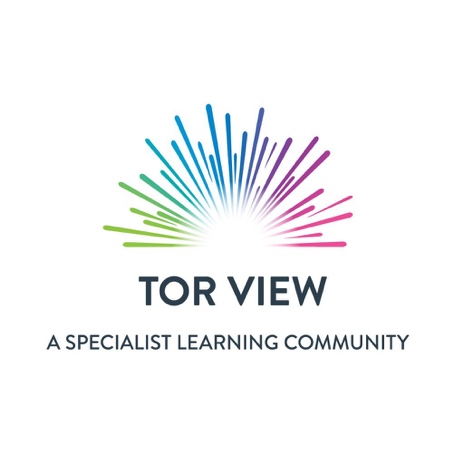 Long Term Mapping KS3 Humanities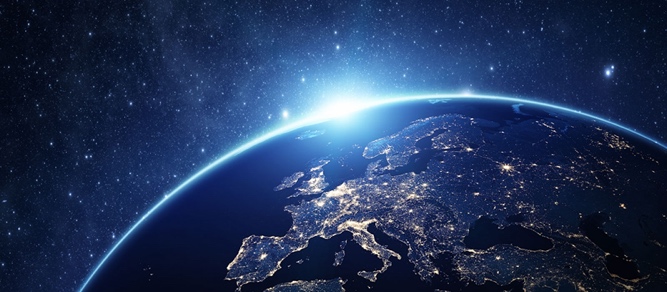 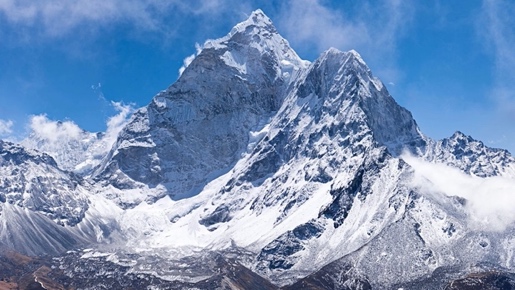 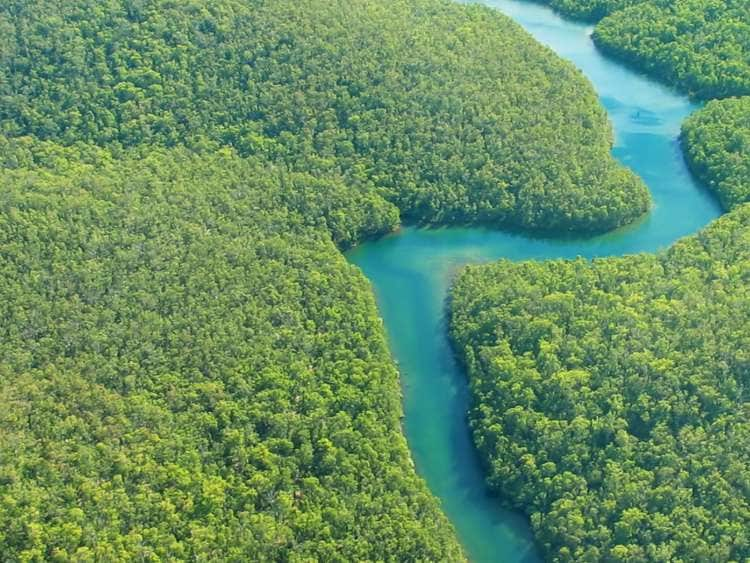 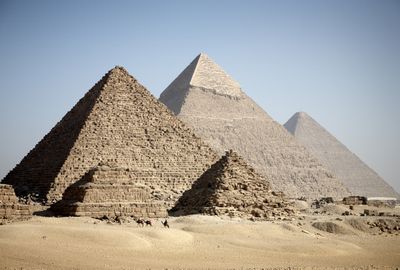 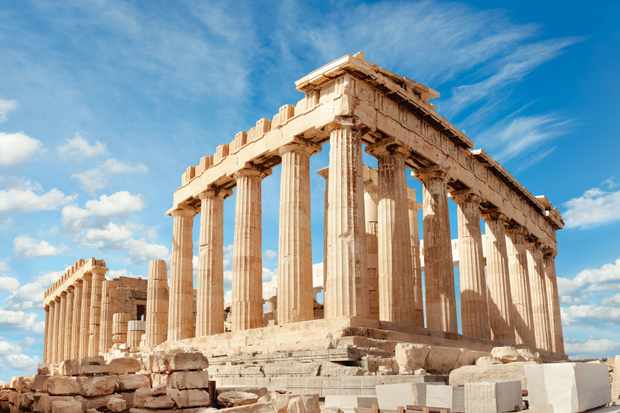 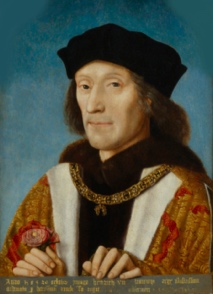 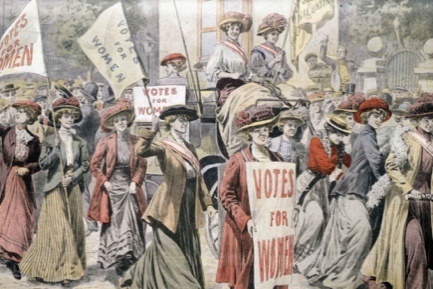 Cycle 1Cycle 2Cycle 3(2020-2021)(2021-2022)(2022 – 2023)Autumn 1Globes, Maps & AtlasesOrdnance Survey Maps Population and UrbanisationAutumn 2Darwin’s ‘On the Origin of Species’The Norman Conquest The Black DeathSpring1Geological timescales and plate tectonicsClimate ChangeThe Sahara & the HimalayasSpring2Theatre, art, music and literature between 1509-1745Britain’s transatlantic slave tradeLocal History Summer 1India & South AfricaRussia Local FieldworkSummer 2World War IThe Holocaust and World War IIWoman’s SuffrageMEDIUM-TERM PLANNING (2020-21)MEDIUM-TERM PLANNING (2020-21)MEDIUM-TERM PLANNING (2020-21)MEDIUM-TERM PLANNING (2020-21)MEDIUM-TERM PLANNING (2020-21)MEDIUM-TERM PLANNING (2020-21)MEDIUM-TERM PLANNING (2020-21)MEDIUM-TERM PLANNING (2020-21)MEDIUM-TERM PLANNING (2020-21)MEDIUM-TERM PLANNING (2020-21)MEDIUM-TERM PLANNING (2020-21)MEDIUM-TERM PLANNING (2020-21)MEDIUM-TERM PLANNING (2020-21)MEDIUM-TERM PLANNING (2020-21)MEDIUM-TERM PLANNING (2020-21)MEDIUM-TERM PLANNING (2020-21)MEDIUM-TERM PLANNING (2020-21)MEDIUM-TERM PLANNING (2020-21)MEDIUM-TERM PLANNING (2020-21)MEDIUM-TERM PLANNING (2020-21)MEDIUM-TERM PLANNING (2020-21)Aspiration for LifeAspiration for LifeAspiration for LifeAspiration for LifeAspiration for LifeDifferentiated, aspirational targets dependent on pupil needs.Differentiated, aspirational targets dependent on pupil needs.Differentiated, aspirational targets dependent on pupil needs.Language for LifeLanguage for LifeLanguage for LifeExplicit teaching/ exposure to new and know vocabulary.Explicit teaching/ exposure to new and know vocabulary.Explicit teaching/ exposure to new and know vocabulary.Learning for LifeLearning for LifeLearning for LifeOpportunities to develop cross curricular skillsOpportunities to develop cross curricular skillsOpportunities to develop cross curricular skillsOpportunities to develop cross curricular skillsCYCLE 1For pupils to gain a deep and wide understanding of the world they live and the history of the world. All pupils should gain an understanding and appreciation of where they are in the world and key moments in history which shaped their community and the world. Careers in geography and history are endless as the pupils will gain analytical skills which can applied to almost all workplaces. But common careers are: historian; librarian; Geographer; surveyor and any role around historical landmarks. Globes, Maps & AtlasesGlobes, Maps & AtlasesGlobes, Maps & AtlasesGlobes, Maps & AtlasesDarwin’s ‘On The Origin of Species’Darwin’s ‘On The Origin of Species’Darwin’s ‘On The Origin of Species’Geological Timescales and Plate TectonicsGeological Timescales and Plate TectonicsTheatre, art, music and literature between 1509 - 1745Theatre, art, music and literature between 1509 - 1745Theatre, art, music and literature between 1509 - 1745India & South AfricaIndia & South AfricaIndia & South AfricaIndia & South AfricaWorld War ICYCLE 1For pupils to gain a deep and wide understanding of the world they live and the history of the world. All pupils should gain an understanding and appreciation of where they are in the world and key moments in history which shaped their community and the world. Careers in geography and history are endless as the pupils will gain analytical skills which can applied to almost all workplaces. But common careers are: historian; librarian; Geographer; surveyor and any role around historical landmarks. Autumn 1GEOGRAPHY7 weeksAutumn 1GEOGRAPHY7 weeksAutumn 1GEOGRAPHY7 weeksAutumn 1GEOGRAPHY7 weeksAutumn 2HISTORY7 weeksAutumn 2HISTORY7 weeksAutumn 2HISTORY7 weeksSpring 1GEOGRAPHY6 weeksSpring 1GEOGRAPHY6 weeksSpring 2HISTORY6 weeksSpring 2HISTORY6 weeksSpring 2HISTORY6 weeksSummer 1GEOGRAPHY5 weeksSummer 1GEOGRAPHY5 weeksSummer 1GEOGRAPHY5 weeksSummer 1GEOGRAPHY5 weeksSummer 2HISTORY7 weeksCYCLE 1For pupils to gain a deep and wide understanding of the world they live and the history of the world. All pupils should gain an understanding and appreciation of where they are in the world and key moments in history which shaped their community and the world. Careers in geography and history are endless as the pupils will gain analytical skills which can applied to almost all workplaces. But common careers are: historian; librarian; Geographer; surveyor and any role around historical landmarks. HISTORICAL/GEOGRAPHICAL SKILLS (these should be developed through the various learning activates)HISTORICAL/GEOGRAPHICAL SKILLS (these should be developed through the various learning activates)HISTORICAL/GEOGRAPHICAL SKILLS (these should be developed through the various learning activates)HISTORICAL/GEOGRAPHICAL SKILLS (these should be developed through the various learning activates)HISTORICAL/GEOGRAPHICAL SKILLS (these should be developed through the various learning activates)HISTORICAL/GEOGRAPHICAL SKILLS (these should be developed through the various learning activates)HISTORICAL/GEOGRAPHICAL SKILLS (these should be developed through the various learning activates)HISTORICAL/GEOGRAPHICAL SKILLS (these should be developed through the various learning activates)HISTORICAL/GEOGRAPHICAL SKILLS (these should be developed through the various learning activates)HISTORICAL/GEOGRAPHICAL SKILLS (these should be developed through the various learning activates)HISTORICAL/GEOGRAPHICAL SKILLS (these should be developed through the various learning activates)HISTORICAL/GEOGRAPHICAL SKILLS (these should be developed through the various learning activates)HISTORICAL/GEOGRAPHICAL SKILLS (these should be developed through the various learning activates)HISTORICAL/GEOGRAPHICAL SKILLS (these should be developed through the various learning activates)HISTORICAL/GEOGRAPHICAL SKILLS (these should be developed through the various learning activates)HISTORICAL/GEOGRAPHICAL SKILLS (these should be developed through the various learning activates)HISTORICAL/GEOGRAPHICAL SKILLS (these should be developed through the various learning activates)CYCLE 1For pupils to gain a deep and wide understanding of the world they live and the history of the world. All pupils should gain an understanding and appreciation of where they are in the world and key moments in history which shaped their community and the world. Careers in geography and history are endless as the pupils will gain analytical skills which can applied to almost all workplaces. But common careers are: historian; librarian; Geographer; surveyor and any role around historical landmarks. Geographical Skill and Fieldwork – Build on knowledge of Globes, Maps & AtlasesGeographical Skill and Fieldwork – Build on knowledge of Globes, Maps & AtlasesGeographical Skill and Fieldwork – Build on knowledge of Globes, Maps & AtlasesGeographical Skill and Fieldwork – Build on knowledge of Globes, Maps & AtlasesUsing evidence | Continuity and change | Historical Perspective Using evidence | Continuity and change | Historical Perspective Using evidence | Continuity and change | Historical Perspective Physical Geography - Understand the key processes in plate tectonicsPhysical Geography - Understand the key processes in plate tectonicsContinuity and change |Using evidenceContinuity and change |Using evidenceContinuity and change |Using evidencePlace Knowledge - Understand geographical similarities, differences and links between placesPlace Knowledge - Understand geographical similarities, differences and links between placesPlace Knowledge - Understand geographical similarities, differences and links between placesPlace Knowledge - Understand geographical similarities, differences and links between placesContinuity and change |Using evidence | Historical Perspective | Cause and consequenceCYCLE 1For pupils to gain a deep and wide understanding of the world they live and the history of the world. All pupils should gain an understanding and appreciation of where they are in the world and key moments in history which shaped their community and the world. Careers in geography and history are endless as the pupils will gain analytical skills which can applied to almost all workplaces. But common careers are: historian; librarian; Geographer; surveyor and any role around historical landmarks. VOCABULARYVOCABULARYVOCABULARYVOCABULARYVOCABULARYVOCABULARYVOCABULARYVOCABULARYVOCABULARYVOCABULARYVOCABULARYVOCABULARYVOCABULARYVOCABULARYVOCABULARYVOCABULARYVOCABULARYCYCLE 1For pupils to gain a deep and wide understanding of the world they live and the history of the world. All pupils should gain an understanding and appreciation of where they are in the world and key moments in history which shaped their community and the world. Careers in geography and history are endless as the pupils will gain analytical skills which can applied to almost all workplaces. But common careers are: historian; librarian; Geographer; surveyor and any role around historical landmarks. Map | Atlas | Globe | Key | Continent | Country | City | United Kingdom | Equator | Tropics | Compass | Direction | Landmark | RoadMap | Atlas | Globe | Key | Continent | Country | City | United Kingdom | Equator | Tropics | Compass | Direction | Landmark | RoadMap | Atlas | Globe | Key | Continent | Country | City | United Kingdom | Equator | Tropics | Compass | Direction | Landmark | RoadMap | Atlas | Globe | Key | Continent | Country | City | United Kingdom | Equator | Tropics | Compass | Direction | Landmark | RoadAdaptation | Darwin | Scientific theory | Species | Galapagos | Evidence | Evaluation Adaptation | Darwin | Scientific theory | Species | Galapagos | Evidence | Evaluation Adaptation | Darwin | Scientific theory | Species | Galapagos | Evidence | Evaluation Continents | Tectonic Plates | Crust | Mantle | Ocean | Volcano | Earthquake | Continental Drift | Pangaea | FossilsContinents | Tectonic Plates | Crust | Mantle | Ocean | Volcano | Earthquake | Continental Drift | Pangaea | FossilsShakespeare | Rembrandt | Renaissance | Literature | Various musical instrument names of the period |Shakespeare | Rembrandt | Renaissance | Literature | Various musical instrument names of the period |Shakespeare | Rembrandt | Renaissance | Literature | Various musical instrument names of the period |Similarity | Difference | Connection | Asia | Africa | Continent | India | South Africa | Delhi | Cape Town | Thar Desert | Table Mountain | Robben Island | Taj Mahal | Religion | Food | SportSimilarity | Difference | Connection | Asia | Africa | Continent | India | South Africa | Delhi | Cape Town | Thar Desert | Table Mountain | Robben Island | Taj Mahal | Religion | Food | SportSimilarity | Difference | Connection | Asia | Africa | Continent | India | South Africa | Delhi | Cape Town | Thar Desert | Table Mountain | Robben Island | Taj Mahal | Religion | Food | SportSimilarity | Difference | Connection | Asia | Africa | Continent | India | South Africa | Delhi | Cape Town | Thar Desert | Table Mountain | Robben Island | Taj Mahal | Religion | Food | SportTrench | Warfare | World History | United Nations | AssassinationCYCLE 1For pupils to gain a deep and wide understanding of the world they live and the history of the world. All pupils should gain an understanding and appreciation of where they are in the world and key moments in history which shaped their community and the world. Careers in geography and history are endless as the pupils will gain analytical skills which can applied to almost all workplaces. But common careers are: historian; librarian; Geographer; surveyor and any role around historical landmarks. LINKS TO WIDER CURRICULUM (these links need to be made clear to the learners)LINKS TO WIDER CURRICULUM (these links need to be made clear to the learners)LINKS TO WIDER CURRICULUM (these links need to be made clear to the learners)LINKS TO WIDER CURRICULUM (these links need to be made clear to the learners)LINKS TO WIDER CURRICULUM (these links need to be made clear to the learners)LINKS TO WIDER CURRICULUM (these links need to be made clear to the learners)LINKS TO WIDER CURRICULUM (these links need to be made clear to the learners)LINKS TO WIDER CURRICULUM (these links need to be made clear to the learners)LINKS TO WIDER CURRICULUM (these links need to be made clear to the learners)LINKS TO WIDER CURRICULUM (these links need to be made clear to the learners)LINKS TO WIDER CURRICULUM (these links need to be made clear to the learners)LINKS TO WIDER CURRICULUM (these links need to be made clear to the learners)LINKS TO WIDER CURRICULUM (these links need to be made clear to the learners)LINKS TO WIDER CURRICULUM (these links need to be made clear to the learners)LINKS TO WIDER CURRICULUM (these links need to be made clear to the learners)LINKS TO WIDER CURRICULUM (these links need to be made clear to the learners)LINKS TO WIDER CURRICULUM (these links need to be made clear to the learners)CYCLE 1For pupils to gain a deep and wide understanding of the world they live and the history of the world. All pupils should gain an understanding and appreciation of where they are in the world and key moments in history which shaped their community and the world. Careers in geography and history are endless as the pupils will gain analytical skills which can applied to almost all workplaces. But common careers are: historian; librarian; Geographer; surveyor and any role around historical landmarks. English: AdventureMaths: DirectionEnglish: AdventureMaths: DirectionEnglish: AdventureMaths: DirectionEnglish: AdventureMaths: DirectionScience: Animals including HumansRE: CreationismCreative Curriculum: Animals and their habitats | Our WorldScience: Animals including HumansRE: CreationismCreative Curriculum: Animals and their habitats | Our WorldScience: Animals including HumansRE: CreationismCreative Curriculum: Animals and their habitats | Our WorldGeography: Volcanoes & EarthquakesScience: AnimalsGeography: Volcanoes & EarthquakesScience: AnimalsEnglish: HamletCreative Curriculum: 16th and 17th Century LondonEnglish: HamletCreative Curriculum: 16th and 17th Century LondonEnglish: HamletCreative Curriculum: 16th and 17th Century LondonRE: HinduismPSHCE: British ValuesComputing: Collecting Data, Presenting InformationRE: HinduismPSHCE: British ValuesComputing: Collecting Data, Presenting InformationRE: HinduismPSHCE: British ValuesComputing: Collecting Data, Presenting InformationRE: HinduismPSHCE: British ValuesComputing: Collecting Data, Presenting InformationMusic: War Time BritainGeography: Map ReadingCYCLE 1For pupils to gain a deep and wide understanding of the world they live and the history of the world. All pupils should gain an understanding and appreciation of where they are in the world and key moments in history which shaped their community and the world. Careers in geography and history are endless as the pupils will gain analytical skills which can applied to almost all workplaces. But common careers are: historian; librarian; Geographer; surveyor and any role around historical landmarks. SUGGESTED ACTIVITIESSUGGESTED ACTIVITIESSUGGESTED ACTIVITIESSUGGESTED ACTIVITIESSUGGESTED ACTIVITIESSUGGESTED ACTIVITIESSUGGESTED ACTIVITIESSUGGESTED ACTIVITIESSUGGESTED ACTIVITIESSUGGESTED ACTIVITIESSUGGESTED ACTIVITIESSUGGESTED ACTIVITIESSUGGESTED ACTIVITIESSUGGESTED ACTIVITIESSUGGESTED ACTIVITIESSUGGESTED ACTIVITIESSUGGESTED ACTIVITIESCYCLE 1For pupils to gain a deep and wide understanding of the world they live and the history of the world. All pupils should gain an understanding and appreciation of where they are in the world and key moments in history which shaped their community and the world. Careers in geography and history are endless as the pupils will gain analytical skills which can applied to almost all workplaces. But common careers are: historian; librarian; Geographer; surveyor and any role around historical landmarks. Create & follow maps of the school | Treasure hunt | Create a globe | Read local maps | Find specific places on a map | Country map bingo | Map the local areaCreate & follow maps of the school | Treasure hunt | Create a globe | Read local maps | Find specific places on a map | Country map bingo | Map the local areaCreate & follow maps of the school | Treasure hunt | Create a globe | Read local maps | Find specific places on a map | Country map bingo | Map the local areaCreate & follow maps of the school | Treasure hunt | Create a globe | Read local maps | Find specific places on a map | Country map bingo | Map the local areaReading extracts of ‘On the Species of Origins’ | Mapping Darwin’s Journey | Making your own Beagle | Create your own animal | Creationism v Evolution debatesReading extracts of ‘On the Species of Origins’ | Mapping Darwin’s Journey | Making your own Beagle | Create your own animal | Creationism v Evolution debatesReading extracts of ‘On the Species of Origins’ | Mapping Darwin’s Journey | Making your own Beagle | Create your own animal | Creationism v Evolution debatesTimeline of Continental Drift | Piece together continents puzzle | Volcano models | Create clay fossils | Dig for fossils | Profile a continentTimeline of Continental Drift | Piece together continents puzzle | Volcano models | Create clay fossils | Dig for fossils | Profile a continentRemaking famous pieces of art | Acting out a Shakespearian play | Comparing and contrasting theatre/art between time periodsRemaking famous pieces of art | Acting out a Shakespearian play | Comparing and contrasting theatre/art between time periodsRemaking famous pieces of art | Acting out a Shakespearian play | Comparing and contrasting theatre/art between time periodsComparing population/religion/food/sport/wildlife/exports etc. | Profile India | Profile South Africa | Timeline Countries History | Research Countries | Profile Famous Natives/PlacesComparing population/religion/food/sport/wildlife/exports etc. | Profile India | Profile South Africa | Timeline Countries History | Research Countries | Profile Famous Natives/PlacesComparing population/religion/food/sport/wildlife/exports etc. | Profile India | Profile South Africa | Timeline Countries History | Research Countries | Profile Famous Natives/PlacesComparing population/religion/food/sport/wildlife/exports etc. | Profile India | Profile South Africa | Timeline Countries History | Research Countries | Profile Famous Natives/PlacesMaking Poppies | Digging a Trench (out of clay) | Eating rations | Listening and making War Time Music/clothes etcCYCLE 1For pupils to gain a deep and wide understanding of the world they live and the history of the world. All pupils should gain an understanding and appreciation of where they are in the world and key moments in history which shaped their community and the world. Careers in geography and history are endless as the pupils will gain analytical skills which can applied to almost all workplaces. But common careers are: historian; librarian; Geographer; surveyor and any role around historical landmarks. Stimulus visit suggestions Stimulus visit suggestions Stimulus visit suggestions Stimulus visit suggestions Stimulus visit suggestions Stimulus visit suggestions Stimulus visit suggestions Stimulus visit suggestions Stimulus visit suggestions Stimulus visit suggestions Stimulus visit suggestions Stimulus visit suggestions Stimulus visit suggestions Stimulus visit suggestions Stimulus visit suggestions Stimulus visit suggestions Stimulus visit suggestions CYCLE 1For pupils to gain a deep and wide understanding of the world they live and the history of the world. All pupils should gain an understanding and appreciation of where they are in the world and key moments in history which shaped their community and the world. Careers in geography and history are endless as the pupils will gain analytical skills which can applied to almost all workplaces. But common careers are: historian; librarian; Geographer; surveyor and any role around historical landmarks. Tour and map Haslingden/Rossendale | Tolkien Trail (Clitheroe)Tour and map Haslingden/Rossendale | Tolkien Trail (Clitheroe)Tour and map Haslingden/Rossendale | Tolkien Trail (Clitheroe)Tour and map Haslingden/Rossendale | Tolkien Trail (Clitheroe)National History Museum | Bird watchingNational History Museum | Bird watchingNational History Museum | Bird watchingNatural History MuseumNatural History MuseumRembrandt’s house | Art museums | York Tudor houses | Shakespeare TheatreRembrandt’s house | Art museums | York Tudor houses | Shakespeare TheatreRembrandt’s house | Art museums | York Tudor houses | Shakespeare TheatreKnowsley Safari ParkKnowsley Safari ParkKnowsley Safari ParkKnowsley Safari ParkWW1 Monuments| Trip to Flanders fieldCYCLE 1For pupils to gain a deep and wide understanding of the world they live and the history of the world. All pupils should gain an understanding and appreciation of where they are in the world and key moments in history which shaped their community and the world. Careers in geography and history are endless as the pupils will gain analytical skills which can applied to almost all workplaces. But common careers are: historian; librarian; Geographer; surveyor and any role around historical landmarks. IMPLEMENTATIONIMPLEMENTATIONIMPLEMENTATIONIMPLEMENTATIONIMPLEMENTATIONIMPLEMENTATIONIMPLEMENTATIONIMPLEMENTATIONIMPLEMENTATIONIMPLEMENTATIONIMPLEMENTATIONIMPLEMENTATIONIMPLEMENTATIONIMPLEMENTATIONIMPLEMENTATIONIMPLEMENTATIONIMPLEMENTATIONCYCLE 1INTENTCAREERSCAREERSWeek 1: Recap Maps and Our WorldWeek 2: Globes – Continents and OceansWeek 3 Globes - CountriesWeek 4: Atlases – Countries Week 5: Atlases - CitiesWeek 6: Maps of the UKWeek 7: Local mapsWeek 1: Recap Maps and Our WorldWeek 2: Globes – Continents and OceansWeek 3 Globes - CountriesWeek 4: Atlases – Countries Week 5: Atlases - CitiesWeek 6: Maps of the UKWeek 7: Local mapsWeek 1: Recap: Adaptation, animals, habitats. Week 2: Who is Charles Darwin? Week 3: What did Darwin find when he went to Galapagos?Week 4: What evidence did he have to support his claims?Week 5: Evolution Week 6: Creationism Week 7: Evolution vs. Creationism Week 1: Recap: Adaptation, animals, habitats. Week 2: Who is Charles Darwin? Week 3: What did Darwin find when he went to Galapagos?Week 4: What evidence did he have to support his claims?Week 5: Evolution Week 6: Creationism Week 7: Evolution vs. Creationism Week 1: Recap: Adaptation, animals, habitats. Week 2: Who is Charles Darwin? Week 3: What did Darwin find when he went to Galapagos?Week 4: What evidence did he have to support his claims?Week 5: Evolution Week 6: Creationism Week 7: Evolution vs. Creationism Week 1: Recap Volcanoes and Earthquakes, Continents.Week 2: PangaeaWeek 3: Crust, mantle and Tectonic PlatesWeek 4: Continental Drift & modern-day continents Week 5 & 6: Fossils & how they connect tectonic plates to PangaeaWeek 1: Recap Volcanoes and Earthquakes, Continents.Week 2: PangaeaWeek 3: Crust, mantle and Tectonic PlatesWeek 4: Continental Drift & modern-day continents Week 5 & 6: Fossils & how they connect tectonic plates to PangaeaWeek 1: Recap Volcanoes and Earthquakes, Continents.Week 2: PangaeaWeek 3: Crust, mantle and Tectonic PlatesWeek 4: Continental Drift & modern-day continents Week 5 & 6: Fossils & how they connect tectonic plates to PangaeaWeek 1: Recap Volcanoes and Earthquakes, Continents.Week 2: PangaeaWeek 3: Crust, mantle and Tectonic PlatesWeek 4: Continental Drift & modern-day continents Week 5 & 6: Fossils & how they connect tectonic plates to PangaeaWeek 1: Recap: 16th and 17th Century London; any knowledge of the TudorsWeek 2: ArtWeek 3: Theatre  Week 4: LiteratureWeek 5: MusicWeek 6: Comparing these with Modern art etc.Week 1: Recap: 16th and 17th Century London; any knowledge of the TudorsWeek 2: ArtWeek 3: Theatre  Week 4: LiteratureWeek 5: MusicWeek 6: Comparing these with Modern art etc.Week 1: Recap: 16th and 17th Century London; any knowledge of the TudorsWeek 2: ArtWeek 3: Theatre  Week 4: LiteratureWeek 5: MusicWeek 6: Comparing these with Modern art etc.Week 1: Recap Victorians & Our WorldWeek 2: Overview of India and South AfricaWeek 3: SimilaritiesWeek 4: DifferencesWeek 5: Connections e.g. British EmpireWeek 1: Recap Victorians & Our WorldWeek 2: Overview of India and South AfricaWeek 3: SimilaritiesWeek 4: DifferencesWeek 5: Connections e.g. British EmpireWeek 1: Recap: war time music and any knowledge of WWIWeek 2: The Assassination of Archduke Ferdinand  Week 3: The effects of the AssassinationWeek 4: TrenchesWeek 5: Dog Fights and the birth of Ariel CombatWeek 6: The Treaty of VersaillesWeek 7: What woman did during the warWeek 1: Recap: war time music and any knowledge of WWIWeek 2: The Assassination of Archduke Ferdinand  Week 3: The effects of the AssassinationWeek 4: TrenchesWeek 5: Dog Fights and the birth of Ariel CombatWeek 6: The Treaty of VersaillesWeek 7: What woman did during the warWeek 1: Recap: war time music and any knowledge of WWIWeek 2: The Assassination of Archduke Ferdinand  Week 3: The effects of the AssassinationWeek 4: TrenchesWeek 5: Dog Fights and the birth of Ariel CombatWeek 6: The Treaty of VersaillesWeek 7: What woman did during the warMEDIUM-TERM PLANNING (2021-22)MEDIUM-TERM PLANNING (2021-22)MEDIUM-TERM PLANNING (2021-22)MEDIUM-TERM PLANNING (2021-22)MEDIUM-TERM PLANNING (2021-22)MEDIUM-TERM PLANNING (2021-22)MEDIUM-TERM PLANNING (2021-22)MEDIUM-TERM PLANNING (2021-22)MEDIUM-TERM PLANNING (2021-22)MEDIUM-TERM PLANNING (2021-22)MEDIUM-TERM PLANNING (2021-22)MEDIUM-TERM PLANNING (2021-22)MEDIUM-TERM PLANNING (2021-22)MEDIUM-TERM PLANNING (2021-22)Aspiration for LifeAspiration for LifeAspiration for LifeAspiration for LifeDifferentiated, aspirational targets dependent on pupil needs.Differentiated, aspirational targets dependent on pupil needs.Language for LifeLanguage for LifeExplicit teaching/ exposure to new and know vocabulary.Explicit teaching/ exposure to new and know vocabulary.Learning for LifeLearning for LifeOpportunities to develop cross curricular skillsOpportunities to develop cross curricular skillsCYCLE 2For pupils to gain a deep and wide understanding of the world they live and the history of the world. All pupils should gain an understanding and appreciation of where they are in the world and key moments in history which shaped their community and the world. Careers in geography and history are endless as the pupils will gain analytical skills which can applied to almost all workplaces. But common careers are: historian; librarian; Geographer; surveier and any role around historical landmarks. Ordnance Survey MapsOrdnance Survey MapsThe Norman ConquestThe Norman ConquestClimate ChangeClimate ChangeBritain’s Transatlantic Slave TradeBritain’s Transatlantic Slave TradeRussiaRussiaThe Holocaust and World War IICYCLE 2For pupils to gain a deep and wide understanding of the world they live and the history of the world. All pupils should gain an understanding and appreciation of where they are in the world and key moments in history which shaped their community and the world. Careers in geography and history are endless as the pupils will gain analytical skills which can applied to almost all workplaces. But common careers are: historian; librarian; Geographer; surveier and any role around historical landmarks. Autumn 1GEOGRPAHY7 weeksAutumn 1GEOGRPAHY7 weeksAutumn 2HISTORY7 weeksAutumn 2HISTORY7 weeksSpring 1GEOGRPAHY6 weeksSpring 1GEOGRPAHY6 weeksSpring 2HISTORY6 weeksSpring 2HISTORY6 weeksSummer 1GEOGRPAHY5 weeksSummer 1GEOGRPAHY5 weeksSummer 2HISTORY7 weeksCYCLE 2For pupils to gain a deep and wide understanding of the world they live and the history of the world. All pupils should gain an understanding and appreciation of where they are in the world and key moments in history which shaped their community and the world. Careers in geography and history are endless as the pupils will gain analytical skills which can applied to almost all workplaces. But common careers are: historian; librarian; Geographer; surveier and any role around historical landmarks. HISTORICAL/GEOGRAPHICAL SKILLS (these should be developed through the various learning activates)HISTORICAL/GEOGRAPHICAL SKILLS (these should be developed through the various learning activates)HISTORICAL/GEOGRAPHICAL SKILLS (these should be developed through the various learning activates)HISTORICAL/GEOGRAPHICAL SKILLS (these should be developed through the various learning activates)HISTORICAL/GEOGRAPHICAL SKILLS (these should be developed through the various learning activates)HISTORICAL/GEOGRAPHICAL SKILLS (these should be developed through the various learning activates)HISTORICAL/GEOGRAPHICAL SKILLS (these should be developed through the various learning activates)HISTORICAL/GEOGRAPHICAL SKILLS (these should be developed through the various learning activates)HISTORICAL/GEOGRAPHICAL SKILLS (these should be developed through the various learning activates)HISTORICAL/GEOGRAPHICAL SKILLS (these should be developed through the various learning activates)HISTORICAL/GEOGRAPHICAL SKILLS (these should be developed through the various learning activates)CYCLE 2For pupils to gain a deep and wide understanding of the world they live and the history of the world. All pupils should gain an understanding and appreciation of where they are in the world and key moments in history which shaped their community and the world. Careers in geography and history are endless as the pupils will gain analytical skills which can applied to almost all workplaces. But common careers are: historian; librarian; Geographer; surveier and any role around historical landmarks. Geographical Skills and Fieldwork – interpret Ordnance Survey mapsGeographical Skills and Fieldwork – interpret Ordnance Survey mapsUsing evidence | Cause and Consequence| Historical PerspectiveUsing evidence | Cause and Consequence| Historical PerspectiveHuman and Physical Geography – understand how human and physical process influence the climateHuman and Physical Geography – understand how human and physical process influence the climateUsing evidence | Continuity and change | Historical PerspectiveUsing evidence | Continuity and change | Historical PerspectiveLocational Knowledge – deepen spatial awareness of the world’s countries (Russia)Locational Knowledge – deepen spatial awareness of the world’s countries (Russia)Continuity and change |Using evidence | Historical Perspective | Cause and consequenceCYCLE 2For pupils to gain a deep and wide understanding of the world they live and the history of the world. All pupils should gain an understanding and appreciation of where they are in the world and key moments in history which shaped their community and the world. Careers in geography and history are endless as the pupils will gain analytical skills which can applied to almost all workplaces. But common careers are: historian; librarian; Geographer; surveier and any role around historical landmarks. VOCABULARYVOCABULARYVOCABULARYVOCABULARYVOCABULARYVOCABULARYVOCABULARYVOCABULARYVOCABULARYVOCABULARYVOCABULARYCYCLE 2For pupils to gain a deep and wide understanding of the world they live and the history of the world. All pupils should gain an understanding and appreciation of where they are in the world and key moments in history which shaped their community and the world. Careers in geography and history are endless as the pupils will gain analytical skills which can applied to almost all workplaces. But common careers are: historian; librarian; Geographer; surveier and any role around historical landmarks. Map | Symbol | Key | Legend | Grid | Grid Reference | Direction | Compass | Distance | Scale | Road | Landmark | Satellite | Contour Lines | TerrainMap | Symbol | Key | Legend | Grid | Grid Reference | Direction | Compass | Distance | Scale | Road | Landmark | Satellite | Contour Lines | TerrainNorman | Hastings | Battle | Marching | Castles | Invasion | Anglo-SaxonNorman | Hastings | Battle | Marching | Castles | Invasion | Anglo-SaxonGlobal Warming | Pollution | Greenhouse Gases / Effect | Deforestation | Energy | Population | Atmosphere | Fossil Fuel | Renewable Energy | Reduce, Reuse, Recycle | Ice caps | Sea levelGlobal Warming | Pollution | Greenhouse Gases / Effect | Deforestation | Energy | Population | Atmosphere | Fossil Fuel | Renewable Energy | Reduce, Reuse, Recycle | Ice caps | Sea levelSlave | Slave Triangle | Transatlantic | Ships | Trade | America | PlantationsSlave | Slave Triangle | Transatlantic | Ships | Trade | America | PlantationsRussia | Moscow | St. Petersburg | Asia | Europe | Ruble | USSR | Human | Physical | Arctic Circle | Tundra | Polar Dessert | Siberia | Grasslands | Plains | Permafrost | Population | St. Basil’s Cathedral | Ural MountainsRussia | Moscow | St. Petersburg | Asia | Europe | Ruble | USSR | Human | Physical | Arctic Circle | Tundra | Polar Dessert | Siberia | Grasslands | Plains | Permafrost | Population | St. Basil’s Cathedral | Ural MountainsHolocaust | Jewish | Anti-Semitic | Nazi | War | Genocide | Axis Powers | AlliesCYCLE 2For pupils to gain a deep and wide understanding of the world they live and the history of the world. All pupils should gain an understanding and appreciation of where they are in the world and key moments in history which shaped their community and the world. Careers in geography and history are endless as the pupils will gain analytical skills which can applied to almost all workplaces. But common careers are: historian; librarian; Geographer; surveier and any role around historical landmarks. LINKS TO WIDER CURRICULUM (these links need to be made clear to the learners)LINKS TO WIDER CURRICULUM (these links need to be made clear to the learners)LINKS TO WIDER CURRICULUM (these links need to be made clear to the learners)LINKS TO WIDER CURRICULUM (these links need to be made clear to the learners)LINKS TO WIDER CURRICULUM (these links need to be made clear to the learners)LINKS TO WIDER CURRICULUM (these links need to be made clear to the learners)LINKS TO WIDER CURRICULUM (these links need to be made clear to the learners)LINKS TO WIDER CURRICULUM (these links need to be made clear to the learners)LINKS TO WIDER CURRICULUM (these links need to be made clear to the learners)LINKS TO WIDER CURRICULUM (these links need to be made clear to the learners)LINKS TO WIDER CURRICULUM (these links need to be made clear to the learners)CYCLE 2For pupils to gain a deep and wide understanding of the world they live and the history of the world. All pupils should gain an understanding and appreciation of where they are in the world and key moments in history which shaped their community and the world. Careers in geography and history are endless as the pupils will gain analytical skills which can applied to almost all workplaces. But common careers are: historian; librarian; Geographer; surveier and any role around historical landmarks. Maths: Direction, DistanceMaths: Direction, DistanceCreative Curriculum: Anglo Saxons/ VikingsRE: What is expected of a person following a religion or belief?Music: Anglo-Saxon SettlersCreative Curriculum: Anglo Saxons/ VikingsRE: What is expected of a person following a religion or belief?Music: Anglo-Saxon SettlersScience: Materials, Gases and Climate ChangeHistory: Industrial RevolutionRE: Looking after the communityScience: Materials, Gases and Climate ChangeHistory: Industrial RevolutionRE: Looking after the communityMusic: African DrummingEnglish: Seminal World LiteratureMusic: African DrummingEnglish: Seminal World LiteratureHistory: WW1 & WW2Science: AnimalsRE: ChristianityHistory: WW1 & WW2Science: AnimalsRE: ChristianityFood and Nutrition: Wartime foodsMusic: Wartime BritainCYCLE 2For pupils to gain a deep and wide understanding of the world they live and the history of the world. All pupils should gain an understanding and appreciation of where they are in the world and key moments in history which shaped their community and the world. Careers in geography and history are endless as the pupils will gain analytical skills which can applied to almost all workplaces. But common careers are: historian; librarian; Geographer; surveier and any role around historical landmarks. SUGGESTED ACTIVITIESSUGGESTED ACTIVITIESSUGGESTED ACTIVITIESSUGGESTED ACTIVITIESSUGGESTED ACTIVITIESSUGGESTED ACTIVITIESSUGGESTED ACTIVITIESSUGGESTED ACTIVITIESSUGGESTED ACTIVITIESSUGGESTED ACTIVITIESSUGGESTED ACTIVITIESCYCLE 2For pupils to gain a deep and wide understanding of the world they live and the history of the world. All pupils should gain an understanding and appreciation of where they are in the world and key moments in history which shaped their community and the world. Careers in geography and history are endless as the pupils will gain analytical skills which can applied to almost all workplaces. But common careers are: historian; librarian; Geographer; surveier and any role around historical landmarks. I Spy / Bingo on Ordnance Survey Maps / satellite image | Map the school | Treasure Ordnance Survey Map | Map Haslingden | Create a town | Google maps – satellite images and mapsI Spy / Bingo on Ordnance Survey Maps / satellite image | Map the school | Treasure Ordnance Survey Map | Map Haslingden | Create a town | Google maps – satellite images and mapsLooking at/ recreating the Bayeux tapestry | Laws under the Normans | Building Motte and Bailey castles | Creating a Norman timeline | Enactment of the Battle of HastingsLooking at/ recreating the Bayeux tapestry | Laws under the Normans | Building Motte and Bailey castles | Creating a Norman timeline | Enactment of the Battle of HastingsCreate your own forest/globe | Create posters/placards to promote 3 Rs | Sort items for recycling | Upcycling activity | Melting model ice caps and rising sea levelsCreate your own forest/globe | Create posters/placards to promote 3 Rs | Sort items for recycling | Upcycling activity | Melting model ice caps and rising sea levelsLiving the day of a slave | Mapping the Route of the Slave Triangle | Comparing and Contrasting Black working Rights | Analysing the paintings of JMW TurnerLiving the day of a slave | Mapping the Route of the Slave Triangle | Comparing and Contrasting Black working Rights | Analysing the paintings of JMW TurnerCreate Russian Dolls | Compare two physical environments | Compare living in Ural Mountains/Siberia to living in Moscow | Research wildlife of tundra/grasslands | Model St. Basil’s | Timeline USSR to modern Russia | Study Sochi OlympicsCreate Russian Dolls | Compare two physical environments | Compare living in Ural Mountains/Siberia to living in Moscow | Research wildlife of tundra/grasslands | Model St. Basil’s | Timeline USSR to modern Russia | Study Sochi OlympicsRe-enacting famous Battles | Mapping the movements of the war | Decoding Morse Code | A day in the life of a Jew | Timeline of eventsCYCLE 2For pupils to gain a deep and wide understanding of the world they live and the history of the world. All pupils should gain an understanding and appreciation of where they are in the world and key moments in history which shaped their community and the world. Careers in geography and history are endless as the pupils will gain analytical skills which can applied to almost all workplaces. But common careers are: historian; librarian; Geographer; surveier and any role around historical landmarks. Stimulus visit suggestions Stimulus visit suggestions Stimulus visit suggestions Stimulus visit suggestions Stimulus visit suggestions Stimulus visit suggestions Stimulus visit suggestions Stimulus visit suggestions Stimulus visit suggestions Stimulus visit suggestions Stimulus visit suggestions CYCLE 2For pupils to gain a deep and wide understanding of the world they live and the history of the world. All pupils should gain an understanding and appreciation of where they are in the world and key moments in history which shaped their community and the world. Careers in geography and history are endless as the pupils will gain analytical skills which can applied to almost all workplaces. But common careers are: historian; librarian; Geographer; surveier and any role around historical landmarks. Haslingden | Musbury TorHaslingden | Musbury TorClitheroe Castle | Hastings | Bolton MuseumClitheroe Castle | Hastings | Bolton MuseumLocal recycling siteLocal recycling siteLiverpool MuseumLiverpool MuseumRussian Orthodox ChurchRussian Orthodox ChurchThe National Holocaust Centre and Museum | WW2 MonumentsCYCLE 2For pupils to gain a deep and wide understanding of the world they live and the history of the world. All pupils should gain an understanding and appreciation of where they are in the world and key moments in history which shaped their community and the world. Careers in geography and history are endless as the pupils will gain analytical skills which can applied to almost all workplaces. But common careers are: historian; librarian; Geographer; surveier and any role around historical landmarks. IMPLEMENTATIONIMPLEMENTATIONIMPLEMENTATIONIMPLEMENTATIONIMPLEMENTATIONIMPLEMENTATIONIMPLEMENTATIONIMPLEMENTATIONIMPLEMENTATIONIMPLEMENTATIONIMPLEMENTATIONCYCLE 2INTENTCAREERSWeek 1: Recap MapsWeek 2: Reading Ordance Survey MapsWeek 3: Understanding symbols and keys/legendsWeek 4: Using Grid referencesWeek 5: Understanding contour linesWeek 6: Directions using ordance survey mapsWeek 7: Satellite imagesWeek 1: Recap MapsWeek 2: Reading Ordance Survey MapsWeek 3: Understanding symbols and keys/legendsWeek 4: Using Grid referencesWeek 5: Understanding contour linesWeek 6: Directions using ordance survey mapsWeek 7: Satellite imagesWeek 1: Recap: Anglo-Saxons and VikingsWeek 2: Where do Normans come from?Week 3: The events leading up to the battle of HastingsWeek 4: The Battle of HastingsWeek 5: The Bayeaux TapestryWeek 6: The changes in law post 1066 Week 7: Norman Religion Week 1: Recap: Anglo-Saxons and VikingsWeek 2: Where do Normans come from?Week 3: The events leading up to the battle of HastingsWeek 4: The Battle of HastingsWeek 5: The Bayeaux TapestryWeek 6: The changes in law post 1066 Week 7: Norman Religion Week 1: Recap Going GreenWeek 2: Fossil fuels & deforestationWeek 3: Greenhouse gases and global warmingWeek 4: Rising sea levelsWeek 5: Renewable energyWeek 6: What we can do - The 3 RsWeek 1: Recap Going GreenWeek 2: Fossil fuels & deforestationWeek 3: Greenhouse gases and global warmingWeek 4: Rising sea levelsWeek 5: Renewable energyWeek 6: What we can do - The 3 RsWeek 1: Recap: Where is Africa, USA and the UK? What is a slave? Week 2: European ideas of Africa: looking at art and literature to explore how Europeans viewed AfricaWeek 3: Slave Triangle and it’ purposeWeek 4: Slave ships   Week 5: The abolishment of slavery Week 6: The effects of Slavery on modern AmericaWeek 1: Recap: Where is Africa, USA and the UK? What is a slave? Week 2: European ideas of Africa: looking at art and literature to explore how Europeans viewed AfricaWeek 3: Slave Triangle and it’ purposeWeek 4: Slave ships   Week 5: The abolishment of slavery Week 6: The effects of Slavery on modern AmericaWeek 1: Recap Our World and Journeys UK & EuropeWeek 2: Russian Overview – on a map, flag, currency, population, Moscow, history (USSR etc.)Week 3: Urban RussiaWeek 4: Rural RussiaWeek 5: What is it like living in Russia? Compare to UKWeek 1: Recap Our World and Journeys UK & EuropeWeek 2: Russian Overview – on a map, flag, currency, population, Moscow, history (USSR etc.)Week 3: Urban RussiaWeek 4: Rural RussiaWeek 5: What is it like living in Russia? Compare to UKWeek 1: Recap: WWI, The Treaty of Versailles and Jewish people and culture Week 2: Hitlers rise to powerWeek 3: Kristallnacht (The Night of Broken Glass)Week 4: The BlitzWeek 5: D-Day and how the Allies won the warWeek 6: Concentration camps and the liberation of Auschwitz  Week 7: Woman’s roles during the warMEDIUM-TERM PLANNING (2022-23)MEDIUM-TERM PLANNING (2022-23)MEDIUM-TERM PLANNING (2022-23)MEDIUM-TERM PLANNING (2022-23)MEDIUM-TERM PLANNING (2022-23)MEDIUM-TERM PLANNING (2022-23)MEDIUM-TERM PLANNING (2022-23)MEDIUM-TERM PLANNING (2022-23)MEDIUM-TERM PLANNING (2022-23)MEDIUM-TERM PLANNING (2022-23)MEDIUM-TERM PLANNING (2022-23)MEDIUM-TERM PLANNING (2022-23)MEDIUM-TERM PLANNING (2022-23)MEDIUM-TERM PLANNING (2022-23)Aspiration for LifeAspiration for LifeAspiration for LifeAspiration for LifeDifferentiated, aspirational targets dependent on pupil needs.Differentiated, aspirational targets dependent on pupil needs.Language for LifeLanguage for LifeExplicit teaching/ exposure to new and know vocabulary.Explicit teaching/ exposure to new and know vocabulary.Learning for LifeLearning for LifeOpportunities to develop cross curricular skillsOpportunities to develop cross curricular skillsCYCLE 3For pupils to gain a deep and wide understanding of the world they live and the history of the world. All pupils should gain an understanding and appreciation of where they are in the world and key moments in history which shaped their community and the world. Careers in geography and history are endless as the pupils will gain analytical skills which can applied to almost all workplaces. But common careers are: historian; librarian; Geographer; surveyor and any role around historical landmarks. Population & UrbanisationPopulation & UrbanisationThe Black DeathThe Black DeathThe Sahara & The HimalayasThe Sahara & The HimalayasLocal HistoryLocal HistoryLocal FieldworkLocal FieldworkWoman’s SuffrageCYCLE 3For pupils to gain a deep and wide understanding of the world they live and the history of the world. All pupils should gain an understanding and appreciation of where they are in the world and key moments in history which shaped their community and the world. Careers in geography and history are endless as the pupils will gain analytical skills which can applied to almost all workplaces. But common careers are: historian; librarian; Geographer; surveyor and any role around historical landmarks. Autumn 1GEOGRPAHY7 weeksAutumn 1GEOGRPAHY7 weeksAutumn 2HISTORY7 weeksAutumn 2HISTORY7 weeksSpring 1GEOGRPAHY6 weeksSpring 1GEOGRPAHY6 weeksSpring 2HISTORY6 weeksSpring 2HISTORY6 weeksSummer 1GEOGRPAHY5 weeksSummer 1GEOGRPAHY5 weeksSummer 2HISTORY7 weeksCYCLE 3For pupils to gain a deep and wide understanding of the world they live and the history of the world. All pupils should gain an understanding and appreciation of where they are in the world and key moments in history which shaped their community and the world. Careers in geography and history are endless as the pupils will gain analytical skills which can applied to almost all workplaces. But common careers are: historian; librarian; Geographer; surveyor and any role around historical landmarks. HISTORICAL/GEOGRAPHICAL SKILLS (these should be developed through the various learning activates)HISTORICAL/GEOGRAPHICAL SKILLS (these should be developed through the various learning activates)HISTORICAL/GEOGRAPHICAL SKILLS (these should be developed through the various learning activates)HISTORICAL/GEOGRAPHICAL SKILLS (these should be developed through the various learning activates)HISTORICAL/GEOGRAPHICAL SKILLS (these should be developed through the various learning activates)HISTORICAL/GEOGRAPHICAL SKILLS (these should be developed through the various learning activates)HISTORICAL/GEOGRAPHICAL SKILLS (these should be developed through the various learning activates)HISTORICAL/GEOGRAPHICAL SKILLS (these should be developed through the various learning activates)HISTORICAL/GEOGRAPHICAL SKILLS (these should be developed through the various learning activates)HISTORICAL/GEOGRAPHICAL SKILLS (these should be developed through the various learning activates)HISTORICAL/GEOGRAPHICAL SKILLS (these should be developed through the various learning activates)CYCLE 3For pupils to gain a deep and wide understanding of the world they live and the history of the world. All pupils should gain an understanding and appreciation of where they are in the world and key moments in history which shaped their community and the world. Careers in geography and history are endless as the pupils will gain analytical skills which can applied to almost all workplaces. But common careers are: historian; librarian; Geographer; surveyor and any role around historical landmarks. Human Geography – understand the key processes in population and urbanisationHuman Geography – understand the key processes in population and urbanisationContinuity and change |Using evidenceContinuity and change |Using evidencePlace Knowledge – understand similarities, differences and links between a region in Africa and Asia.Place Knowledge – understand similarities, differences and links between a region in Africa and Asia.Using evidence | Cause and Consequence| Historical PerspectiveUsing evidence | Cause and Consequence| Historical PerspectiveGeographical Skills & Fieldwork – use fieldwork to collect, analyse and draw conclusions from geographical dataGeographical Skills & Fieldwork – use fieldwork to collect, analyse and draw conclusions from geographical dataContinuity and change |Using evidence | Historical Perspective | Cause and consequenceCYCLE 3For pupils to gain a deep and wide understanding of the world they live and the history of the world. All pupils should gain an understanding and appreciation of where they are in the world and key moments in history which shaped their community and the world. Careers in geography and history are endless as the pupils will gain analytical skills which can applied to almost all workplaces. But common careers are: historian; librarian; Geographer; surveyor and any role around historical landmarks. VOCABULARYVOCABULARYVOCABULARYVOCABULARYVOCABULARYVOCABULARYVOCABULARYVOCABULARYVOCABULARYVOCABULARYVOCABULARYCYCLE 3For pupils to gain a deep and wide understanding of the world they live and the history of the world. All pupils should gain an understanding and appreciation of where they are in the world and key moments in history which shaped their community and the world. Careers in geography and history are endless as the pupils will gain analytical skills which can applied to almost all workplaces. But common careers are: historian; librarian; Geographer; surveyor and any role around historical landmarks. Population | Urbanisation | Timeline | Globalisation | Deforestation | Birth rate| Push & Pull Factors | Employment | Economy | Healthcare | EducationPopulation | Urbanisation | Timeline | Globalisation | Deforestation | Birth rate| Push & Pull Factors | Employment | Economy | Healthcare | EducationPlague | Miasma | Quacks | Disease | Buboes | BubonicPlague | Miasma | Quacks | Disease | Buboes | BubonicDessert | Mountain Range | Climate | Habitat | Maps | Rainfall | Arid | Altitude | Mount Everest | Summit | Edmund Hillary | TourismDessert | Mountain Range | Climate | Habitat | Maps | Rainfall | Arid | Altitude | Mount Everest | Summit | Edmund Hillary | TourismLocal | Lancashire | Mills | Industry | Transport | Industrialization | UrbanisationLocal | Lancashire | Mills | Industry | Transport | Industrialization | UrbanisationFieldwork | Measure | Data | Analyse | Interpret | Rainfall | River | Depth | Flow | Flooding | Hydrograph | Peak | DischargeFieldwork | Measure | Data | Analyse | Interpret | Rainfall | River | Depth | Flow | Flooding | Hydrograph | Peak | DischargeSuffrage | Suffragettes | Suffragists | Rights | Patriarchal | WSPU | NUWSSCYCLE 3For pupils to gain a deep and wide understanding of the world they live and the history of the world. All pupils should gain an understanding and appreciation of where they are in the world and key moments in history which shaped their community and the world. Careers in geography and history are endless as the pupils will gain analytical skills which can applied to almost all workplaces. But common careers are: historian; librarian; Geographer; surveyor and any role around historical landmarks. LINKS TO WIDER CURRICULUM (these links need to be made clear to the learners)LINKS TO WIDER CURRICULUM (these links need to be made clear to the learners)LINKS TO WIDER CURRICULUM (these links need to be made clear to the learners)LINKS TO WIDER CURRICULUM (these links need to be made clear to the learners)LINKS TO WIDER CURRICULUM (these links need to be made clear to the learners)LINKS TO WIDER CURRICULUM (these links need to be made clear to the learners)LINKS TO WIDER CURRICULUM (these links need to be made clear to the learners)LINKS TO WIDER CURRICULUM (these links need to be made clear to the learners)LINKS TO WIDER CURRICULUM (these links need to be made clear to the learners)LINKS TO WIDER CURRICULUM (these links need to be made clear to the learners)LINKS TO WIDER CURRICULUM (these links need to be made clear to the learners)CYCLE 3For pupils to gain a deep and wide understanding of the world they live and the history of the world. All pupils should gain an understanding and appreciation of where they are in the world and key moments in history which shaped their community and the world. Careers in geography and history are endless as the pupils will gain analytical skills which can applied to almost all workplaces. But common careers are: historian; librarian; Geographer; surveyor and any role around historical landmarks. Maths: Money, PercentagesHistory: Explorers, Our Local HistoryMaths: Money, PercentagesHistory: Explorers, Our Local HistoryBiology: Living Things including HumansBiology: Living Things including HumansScience: AnimalsGeography: Geological Timescales and Plate Tectonics, Climate ChangeScience: AnimalsGeography: Geological Timescales and Plate Tectonics, Climate ChangeCreative Curriculum: Local HistoryMusic: Local MusicFood and Nutrition: Recipes from Localities | Meat and Locally GrownCreative Curriculum: Local HistoryMusic: Local MusicFood and Nutrition: Recipes from Localities | Meat and Locally GrownMaths: MeasurementsMaths: MeasurementsHumanities C1/2: WWI and WWIIEnglish: Love and RomanceCYCLE 3For pupils to gain a deep and wide understanding of the world they live and the history of the world. All pupils should gain an understanding and appreciation of where they are in the world and key moments in history which shaped their community and the world. Careers in geography and history are endless as the pupils will gain analytical skills which can applied to almost all workplaces. But common careers are: historian; librarian; Geographer; surveyor and any role around historical landmarks. SUGGESTED ACTIVITIESSUGGESTED ACTIVITIESSUGGESTED ACTIVITIESSUGGESTED ACTIVITIESSUGGESTED ACTIVITIESSUGGESTED ACTIVITIESSUGGESTED ACTIVITIESSUGGESTED ACTIVITIESSUGGESTED ACTIVITIESSUGGESTED ACTIVITIESSUGGESTED ACTIVITIESCYCLE 3For pupils to gain a deep and wide understanding of the world they live and the history of the world. All pupils should gain an understanding and appreciation of where they are in the world and key moments in history which shaped their community and the world. Careers in geography and history are endless as the pupils will gain analytical skills which can applied to almost all workplaces. But common careers are: historian; librarian; Geographer; surveyor and any role around historical landmarks. Timeline World/UK/other Population | Compare major cities now and in the past | Compare densely populated areas and sparsely populated areas/cities/countriesTimeline World/UK/other Population | Compare major cities now and in the past | Compare densely populated areas and sparsely populated areas/cities/countriesActing out the symptoms | Being a quack | Making medicines | Ring of roses song | Comparing it with modern medicineActing out the symptoms | Being a quack | Making medicines | Ring of roses song | Comparing it with modern medicineCompare habitats and animals | compare annual rainfall/temperature of both with Haslingden/UK city | Compare Wildlife and plants | Compare population | Build a model mountain | Links – extreme adventure (expeditions, Top Gear)Compare habitats and animals | compare annual rainfall/temperature of both with Haslingden/UK city | Compare Wildlife and plants | Compare population | Build a model mountain | Links – extreme adventure (expeditions, Top Gear)Visiting local landmarks | Finding famous people who come from Rossendale | Looking at local maps | Researching urbanisation and the effects on the textile industryVisiting local landmarks | Finding famous people who come from Rossendale | Looking at local maps | Researching urbanisation and the effects on the textile industryMeasure rainfall | Measure river depth/flow | Build rain gauge | Build wading rod | Compare rainfall and water flow data – correlation & conclusionMeasure rainfall | Measure river depth/flow | Build rain gauge | Build wading rod | Compare rainfall and water flow data – correlation & conclusionWriting campaign letters | A biopic of E. Pankhurst | Comparing the rights of woman with modern BritainCYCLE 3For pupils to gain a deep and wide understanding of the world they live and the history of the world. All pupils should gain an understanding and appreciation of where they are in the world and key moments in history which shaped their community and the world. Careers in geography and history are endless as the pupils will gain analytical skills which can applied to almost all workplaces. But common careers are: historian; librarian; Geographer; surveyor and any role around historical landmarks. Stimulus visit suggestions Stimulus visit suggestions Stimulus visit suggestions Stimulus visit suggestions Stimulus visit suggestions Stimulus visit suggestions Stimulus visit suggestions Stimulus visit suggestions Stimulus visit suggestions Stimulus visit suggestions Stimulus visit suggestions CYCLE 3For pupils to gain a deep and wide understanding of the world they live and the history of the world. All pupils should gain an understanding and appreciation of where they are in the world and key moments in history which shaped their community and the world. Careers in geography and history are endless as the pupils will gain analytical skills which can applied to almost all workplaces. But common careers are: historian; librarian; Geographer; surveyor and any role around historical landmarks. Manchester | Ribble ValleyManchester | Ribble ValleyWar, Plague and Fire MuseumWar, Plague and Fire MuseumGrip and GoGrip and GoHelmshore Textile MuseumHelmshore Textile MuseumIrwell Vale - Measuring water levelsIrwell Vale - Measuring water levelsPeople’s History MusuemCYCLE 3For pupils to gain a deep and wide understanding of the world they live and the history of the world. All pupils should gain an understanding and appreciation of where they are in the world and key moments in history which shaped their community and the world. Careers in geography and history are endless as the pupils will gain analytical skills which can applied to almost all workplaces. But common careers are: historian; librarian; Geographer; surveyor and any role around historical landmarks. IMPLEMENTATIONIMPLEMENTATIONIMPLEMENTATIONIMPLEMENTATIONIMPLEMENTATIONIMPLEMENTATIONIMPLEMENTATIONIMPLEMENTATIONIMPLEMENTATIONIMPLEMENTATIONIMPLEMENTATIONCYCLE 3INTENTCAREERSWeek 1: Recap Our WorldWeek 2: How many people are there on Earth? Week 3: Countries by population. Week 4: How many people there in our area. Week 5: Population growth.  Week 6: Where do people live?Week 7: City vs Rural areas Week 1: Recap Our WorldWeek 2: How many people are there on Earth? Week 3: Countries by population. Week 4: How many people there in our area. Week 5: Population growth.  Week 6: Where do people live?Week 7: City vs Rural areas Week 1: Recap: What makes us ill, what happens if you’re ill, what Britain in the 1600s was likeWeek 2: Miasma theoryWeek 3: Where does the black death come from? Week 4: The Black Death and it’s symptoms Week 5: Treatment of the symptoms Week 6: Economic effects of the black death and the rise of the middle class Week 7: Quacks vs Modern Medicine Week 1: Recap: What makes us ill, what happens if you’re ill, what Britain in the 1600s was likeWeek 2: Miasma theoryWeek 3: Where does the black death come from? Week 4: The Black Death and it’s symptoms Week 5: Treatment of the symptoms Week 6: Economic effects of the black death and the rise of the middle class Week 7: Quacks vs Modern Medicine Week 1: Recap Maps, Animals & Their Habitat, WeatherWeek 2: Sahara – location, climate, habitat and animalsWeek 3: Himalays – location, climate, habitat and animalsWeek 4&5: Compare and contrast with each other and local area Week 6: Tourism on Mount Everest and links to 3 Rs.Week 1: Recap Maps, Animals & Their Habitat, WeatherWeek 2: Sahara – location, climate, habitat and animalsWeek 3: Himalays – location, climate, habitat and animalsWeek 4&5: Compare and contrast with each other and local area Week 6: Tourism on Mount Everest and links to 3 Rs.Week 1: Recap: What do we know about our local history and area? Week 2: Textile Mills Week 3: East Lancashire RailwayWeek 4: Clarice Cliff ArtWeek 5: Clitheroe CastleWeek 6: Accrington PalsWeek 1: Recap: What do we know about our local history and area? Week 2: Textile Mills Week 3: East Lancashire RailwayWeek 4: Clarice Cliff ArtWeek 5: Clitheroe CastleWeek 6: Accrington PalsWeek 1: Recap Weather and Where We LiveWeek 2: Examine data from select river i.e. rainfall, river depth, river flowWeek 3: Collect data i.e. rainfall, river depthWeek 4: Analyse data and compare with historical dataWeek 5: Draw conclusions from dataWeek 1: Recap Weather and Where We LiveWeek 2: Examine data from select river i.e. rainfall, river depth, river flowWeek 3: Collect data i.e. rainfall, river depthWeek 4: Analyse data and compare with historical dataWeek 5: Draw conclusions from dataWeek 1: What Woman did during the WWI and how this affected the Suffrage movement  Week 2: What is Suffrage and why should we care?Week 3: Who were the suffragettes and the suffragists?Week 4: Emily Pankhurst and her fight for equality Week 5: Violent and non-violent protestsWeek 6: The Representation of People Act 1928 Week 7: Are woman equal today?